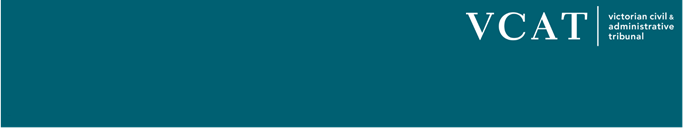   NOTICE OF A DECISION TO GRANT A PERMIT
  PLANNING AND ENVIRONMENT DIVISION
Use this form to notify VCAT that you have decided to grant a permit and have issued a Notice of Decision (NOD) to objectors. NoTICE OF DECISIONNOTIFICATION DETAILS11. Permit applicant’s contact information      Phone	Email										   12.   List all objectors to the permit
Attach separate list if required.

  13.   List all referral authorities
Attach separate list if required.




LODGEMENT 
Email this form to admin@vcat.vic.gov.au with the subject line NOD [Address of land]. For example, NOD 55 King St, Melbourne VIC 3000.CHECK YOUR APPLICATION LODGEMENTA list of applications we received in the last 48 hours under section 82 of the Planning and Environment Act 1987 (Vic) is published daily on our website at about 4.30pm. This information remains online for 30 days.Check on our website www.vcat.vic.gov.au/section82 to see if an application for review has been lodged against the granted permit.
CHECK WHEN OBJECTORS HAVE TO LODGE APPLICATION FOR REVIEWObjectors have 28 days to lodge an application for review with VCAT after the date of the Notice of Decision to grant a permit. NOTE: This is not 28 days from the date the notice is posted to the objector. 
For OFFICE USE ONLY1.Date NOD issued (dd/mm/yyyy)      /       /      2.  NOD closing date (dd/mm/yyyy)      /       /      3.   Responsible authority4.   Planning officer5.   Planning application number6.   Address of landSuburb StatePostcode7.   Use/development8.   Cost of development$      9.   Permit applicant’s name10.   Permit applicant’s addressSuburb StatePostcodeObjector 1 Referral authority 1  Received        /       /      Published        /       /      